ТЕРРИТОРИАЛЬНАЯ ИЗБИРАТЕЛЬНАЯ КОМИССИЯГАВРИЛОВ-ЯМСКОГО РАЙОНАРЕШЕНИЕг. Гаврилов-ЯмОб утверждении календарного плана мероприятий                                         по подготовке и проведению выборов депутатов Муниципальных Советов городского поселения Гаврилов-Ям, Великосельского,                           Заячье-Холмского, Митинского, Шопшинского сельских поселений Гаврилов-Ямского муниципального района Ярославской области     пятого созываДля реализации мероприятий по подготовке и проведению выборов депутатов Муниципальных Советов городского поселения Гаврилов-Ям, Великосельского, Заячье-Холмского, Митинского, Шопшинского сельских поселений Гаврилов-Ямского муниципального района Ярославской области пятого созыва, руководствуясь статьей 26 Федерального закона от 12.06.2002 № 67-ФЗ «Об основных гарантиях избирательных прав  и права на участие в референдуме граждан Российской Федерации»,  статьей 20 Закона Ярославской области от 02.06.2003 № 27-з «О выборах в органы государственной власти Ярославской области и органы местного самоуправления муниципальных образований Ярославской области», территориальная избирательная комиссия Гаврилов-Ямского района  р е ш и л а:Утвердить календарный план мероприятий по подготовке и проведению выборов депутатов Муниципальных Советов городского поселения Гаврилов-Ям, Великосельского, Заячье-Холмского, Митинского, Шопшинского сельских поселений (далее - Муниципальных Советов поселений) Гаврилов-Ямского муниципального района Ярославской области пятого созыва (Приложение).Разместить настоящее решение на странице территориальной избирательной комиссии Гаврилов-Ямского района официального сайта Избирательной комиссии Ярославской области в информационно-телекоммуникационной сети Интернет. Контроль за исполнением решения возложить на председателя территориальной избирательной комиссии Гаврилов-Ямского района Ширшину М.Ю.Председатель территориальнойизбирательной комиссии                                                                        М.Ю. ШиршинаСекретарь территориальнойизбирательной комиссии                                                                        Н.С. Бондарева                           Приложение к решению территориальнойизбирательной комиссииГаврилов-Ямского районаот 20.06.2024 № 85/319   КАЛЕНДАРНЫЙ ПЛАНмероприятий по подготовке и проведению выборов депутатов Муниципальных Советов городского поселения Гаврилов-Ям, Великосельского, Заячье-Холмского, Митинского, Шопшинского сельских поселений (далее - Муниципальных Советов поселений)Гаврилов-Ямского муниципального района Ярославской области пятого созываДень голосования – 8 сентября 2024 годаИспользуемые сокращения: 1) ТИК ГЯР – территориальная избирательная комиссия Гаврилов-Ямского района;2) УИК – участковые избирательные комиссии;3) ЗЯО – Закон Ярославской области от 02.06.2003 № 27-з «О выборах в органы государственной власти Ярославской области и органы местного самоуправления муниципальных образований Ярославской области»;4) п. – пункт;5) ст. – статья;6) территориальная избирательная комиссия Гаврилов-Ямского района – ТИК ГЯР;7) ГЯМР – Гаврилов-Ямский муниципальный район;8) ПАО «Сбербанк» - Публичное акционерное общество «Сберегательный банк Российской Федерации».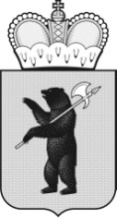 20 июня 2024 года                      № 85/319 № п/пСодержание мероприятияСрок исполненияПравовое основаниеИсполнителиНАЗНАЧЕНИЕ ВЫБОРОВНАЗНАЧЕНИЕ ВЫБОРОВНАЗНАЧЕНИЕ ВЫБОРОВНАЗНАЧЕНИЕ ВЫБОРОВНАЗНАЧЕНИЕ ВЫБОРОВНазначение выборов с 09.06.2024 по 19.06.2024п. 7 ст. 11 ЗЯОМуниципальные Советы поселенийОфициальное опубликование решения о назначении выборовне позднее чем через пять дней со дня принятия решенияп. 7 ст. 11 ЗЯОМуниципальные Советы поселенийВ случае не назначения выборов Муниципальными Советами поселенийс 20.06.2024 по 29.06.2024п. 8 ст. 11 ЗЯОТИК ГЯРОфициальное опубликование решения территориальной избирательной комиссии Гаврилов-Ямского района о назначении выборов (в случае назначения выборов ТИК)не позднее чем через семь дней со дня истечения установленного в п. 7 ст. 11 ЗЯО срока официального опубликования,не позднее 01.07.2024п. 8 ст. 11 ЗЯОТИК ГЯРСПИСКИ ИЗБИРАТЕЛЕЙСПИСКИ ИЗБИРАТЕЛЕЙСПИСКИ ИЗБИРАТЕЛЕЙСПИСКИ ИЗБИРАТЕЛЕЙСПИСКИ ИЗБИРАТЕЛЕЙОпубликование списков избирательных участков с указанием их границ, номеров, мест нахождения участковых избирательных комиссий и помещений для голосованияне позднее чем за 40 дней до дня голосования, не позднее 29.07.2024п. 6 ст. 37 ЗЯОГлава Гаврилов-Ямского муниципального района Представление сведений об избирателях в территориальную избирательную комиссию Гаврилов-Ямского района для составления списков избирателейпосле назначения дня голосованияп. 2, 3 ст. 38 ЗЯОГлава ГЯМР,руководители учреждений, в которых временно пребывают избирателиУтверждение формы списка избирателей, определение порядка и сроков изготовления, использования второго экземпляра списка избирателей, его передачи УИК, заверения и уточненияпо решению ТИК не позднее 28.08.2024п. 7, 8 ст. 38 ЗЯОТИК ГЯРСоставление списков избирателей отдельно по каждому избирательному участкуне позднее 28.08.2024п. 4 ст. 38 ЗЯОТИК ГЯР Передача первых экземпляров списков избирателей по акту в участковые избирательные комиссиине позднее 28.08.2024п. 9 ст. 38 ЗЯОТИК ГЯРПредставление списков избирателей для ознакомления избирателей и дополнительного уточненияс 28.08.2024 по 08.09.2024 включительноп. 1 ст. 40 ЗЯОУИКУточнение списков избирателейпосле получения списка избирателей из ТИК ГЯР и до окончания времени голосованияп. 10 ст. 38 ЗЯОУИКПодписание выверенного и уточненного списка избирателей и его заверение печатью участковой избирательной комиссиине позднее 18:00 часов07.09.2024п. 10 ст. 38 ЗЯОпредседатели и секретари УИКОформление отдельных книг списка избирателей (в случае разделения списка на отдельные книги)после подписания списка избирателей, но не позднее 07.09.2024п. 9 ст. 38 ЗЯОпредседатели и секретари УИКРассмотрение заявлений граждан о включении их в список избирателей, о любой ошибке или неточности в сведениях о них, внесенных в список избирателейв течение 24 часов с момента обращения, а в день голосования в течение 2 часов п. 1, 2 ст. 41 ЗЯОУИКРассмотрение жалоб на решения избирательных комиссий об отклонении заявления гражданина РФ о включении его в списокв трехдневный срок, за три и менее дня до голосования и в день голосования – немедленноп. 3 ст. 41 ЗЯОТИК ГЯР, судВЫДВИЖЕНИЕ И РЕГИСТРАЦИЯ КАНДИДАТОВВЫДВИЖЕНИЕ И РЕГИСТРАЦИЯ КАНДИДАТОВВЫДВИЖЕНИЕ И РЕГИСТРАЦИЯ КАНДИДАТОВВЫДВИЖЕНИЕ И РЕГИСТРАЦИЯ КАНДИДАТОВВЫДВИЖЕНИЕ И РЕГИСТРАЦИЯ КАНДИДАТОВСоставление и публикация в муниципальных периодических печатных изданиях списка избирательных объединений, имеющих право принимать участие в выборах, в том числе выдвигать кандидатов, размещение его в информационно-телекоммуникационной сети Интернет, а также направление в территориальную избирательную комиссию Гаврилов-Ямского района указанного спискане позднее чем через три дня со дня официального опубликования решения о назначении выборов, не позднее 23.06.2024п. 5 ст. 46 ЗЯОУправление Министерства юстиции Российской Федерации по Ярославской областиВыдвижение кандидатов избирательными объединениямине ранее чем через три дня со дня официального опубликования решения о назначении выборов и не позднее чем через 30 дней со дня такого опубликования, с 23.06.2024 по 18:00 20.07.2024  п. 10 ст. 44 ЗЯОизбирательные объединенияВыдвижение кандидатов в порядке самовыдвиженияне ранее чем через три дня со дня официального опубликования решения о назначении выборов и не позднее чем через 30 дней со дня такого опубликования 23.06.2024 по 18:00 20.07.2024п. 10 ст. 44 ЗЯОграждане Российской Федерации, обладающие пассивным избирательным правомПредставление в территориальную избирательную комиссию Гаврилов-Ямского района документов о выдвижении списка кандидатов по многомандатным избирательным округамне ранее чем через три дня со дня официального опубликования решения о назначении выборов и не позднее чем через 30 дней со дня такого опубликования п. 10 ст. 44 ЗЯОуполномоченные представители избирательных объединенийПринятие решения о заверении списка кандидатов по многомандатным избирательным округам, либо об отказе в его заверениив течение 3-х дней со дня приема документов п. 11 ст. 46 ЗЯОТИК ГЯРВыдача подтверждения о приеме документов, представленных кандидатомнезамедлительно после приема документовп. 3 ст. 45 ЗЯОТИК ГЯРОбращение в соответствующие органы с представлением о проверке достоверности сведений, представляемых кандидатом о себепосле выдвижения кандидатап. 6 ст. 44 ЗЯОТИК ГЯРСообщение о результатах проверки в территориальную избирательную комиссию Гаврилов-Ямского района достоверности сведений, представляемых кандидатом о себев течение 10 дней (в случаях, предусмотренных законом – 20 дней) со дня поступления представления или в срок, установленный территориальной избирательной комиссией Гаврилов-Ямского районап. 6 ст. 50 ЗЯОсоответствующие органыСбор подписей в поддержку кандидатасо дня, следующего за днем уведомления территориальной избирательной комиссии Гаврилов-Ямского района о выдвижении кандидатап. 1 ст. 47 ЗЯОкандидат, граждане Российской ФедерацииИзвещение кандидата, избирательного объединения, представивших документы, о выявившейся неполноте сведений о кандидате, отсутствии каких-либо документов или несоблюдении требований Закона к оформлению документовне позднее, чем за три дня до дня заседания территориальной избирательной комиссии Гаврилов-Ямского района, на котором должен рассматриваться вопрос о регистрации кандидатап. 1.1 ст. 50 ЗЯОТИК ГЯРПроверка подписей избирателей в подписных листахне более 10 дней со дня представления подписных листов п. 5 ст. 50 ЗЯОТИК ГЯРПередача копий итогового протокола проверки подписных листов кандидатуне позднее, чем за двое суток до заседания территориальной избирательной комиссии, на котором должен рассматриваться вопрос о регистрации кандидатап. 12 ст. 48 ЗЯОТИК ГЯРРеализация права кандидата, избирательного объединения на внесение уточнений и дополнений в документы, представленные в территориальную избирательную комиссиюне позднее, чем за один день до дня заседания территориальной избирательной комиссии, на котором должен рассматриваться вопрос о регистрации кандидатап. 1.1 ст. 50 ЗЯОкандидаты, избирательные объединенияПринятие решения о регистрации кандидата либо об отказе в регистрациив течение 10 дней со дня принятия документов для регистрациип. 5 ст. 50 ЗЯОТИК ГЯРВыдача кандидату копии решения об отказе в регистрации с изложением оснований отказа (в случае принятия такого решения)в течение одних суток с момента принятия такого решенияп. 8 ст. 50 ЗЯОТИК ГЯРВыдача зарегистрированному кандидату удостоверения о регистрациипосле регистрации кандидатап. 13 ст. 50 ЗЯОТИК ГЯРПередача в средства массовой информации данных со сведениями о зарегистрированных кандидатахв течение 48 часов после регистрации кандидатовп. 13 ст. 50 ЗЯОТИК ГЯРРазмещение на стендах в помещениях избирательных комиссий информации о зарегистрированных кандидатахне позднее 23.08.2024п. 13 ст. 50 ЗЯОТИК ГЯР, УИКСТАТУС КАНДИДАТОВСТАТУС КАНДИДАТОВСТАТУС КАНДИДАТОВСТАТУС КАНДИДАТОВСТАТУС КАНДИДАТОВНазначение доверенных лицне более 15, после выдвижения кандидатовп. 1 ст. 55 ЗЯОкандидатыРегистрация доверенных лиц кандидатовв течение 5 дней со дня поступления письменного заявления кандидата о назначении доверенных лицп. 2 ст. 55 ЗЯОТИК ГЯРОтзыв назначенных доверенных лицв любое время, уведомив об этом территориальную избирательную комиссиюп. 6 ст. 55 ЗЯОзарегистрированные кандидатыПредставление в территориальную избирательную комиссию Гаврилов-Ямского района списка наблюдателей, назначенных в территориальную избирательную комиссию Гаврилов-Ямского района и участковые избирательные комиссиине позднее, чем за три дня до дня (первого дня) голосования (досрочного голосования)п. 5.1 ст. 56 ЗЯОполитические партии, иные избирательные объединения, кандидаты, назначившие наблюдателей в ТИК ГЯР и участковые избирательные комиссииПредставление в избирательную комиссию, в которую назначен наблюдатель, направления, выданного политической партией, кандидатомв день, предшествующий дню голосования, либо непосредственно в день голосованияп. 6 ст. 56 ЗЯОнаблюдателиПредставление в территориальную избирательную комиссию Гаврилов-Ямского района заверенной копии приказа (распоряжения) об освобождении кандидата на время его участия в выборах от выполнения должностных или служебных обязанностейне позднее чем через 5 дней со дня регистрациип. 2 ст. 53 ЗЯОзарегистрированные кандидаты, находящиеся на государственной или муниципальной службе либо работающие в организациях, осуществляющих выпуск средств массовой информацииРеализация права избирательного объединения отозвать выдвинутого ими кандидата не позднее 02.09.2024п. 15 ст. 50 ЗЯОизбирательные объединенияРеализация права кандидата на снятие своей кандидатурыКандидат, выдвинутый в составе списка кандидатов не позднее чем за 15 дней до дня голосования, не позднее 23.08.2024;кандидат, выдвинутый непосредственно не позднее чем за 5 дней до дня голосования,не позднее 02.09.2024;(при наличии вынуждающих к тому обстоятельств, не позднее 06.09.2024)п. 14 ст. 50 ЗЯОкандидатИНФОРМИРОВАНИЕ ИЗБИРАТЕЛЕЙИНФОРМИРОВАНИЕ ИЗБИРАТЕЛЕЙИНФОРМИРОВАНИЕ ИЗБИРАТЕЛЕЙИНФОРМИРОВАНИЕ ИЗБИРАТЕЛЕЙИНФОРМИРОВАНИЕ ИЗБИРАТЕЛЕЙПредоставление территориальной избирательной комиссии Гаврилов-Ямского района безвозмездно бесплатной печатной площади для информирования избирателей, опубликования решений, а также для ответов на вопросы граждансо дня официального опубликования решения о назначении выборов до дня официального опубликования общих результатов выборов редакция газеты «Гаврилов-Ямский вестник»Оповещение избирателей о дне, месте и времени голосования через средства массовой информации или иным способомне позднее 28.08.2024 п. 2 ст. 81 ЗЯОТИК ГЯР и участковые избирательные комиссииЗапрет на опубликование (обнародование) данных об итогах голосования, о результатах выборов, в том числе на размещение таких данных в информационно-телекоммуникационных сетях, доступ к которым не ограничен определенным кругом лиц (включая сеть Интернет)с ноля часов до 20 часов 08.09.2024п. 7 ст. 60 ЗЯОорганизации телерадиовещания, редакции периодических печатных изданий и иные средства массовой информацииЗапрет на распространение рекламы коммерческой и иной не связанной с выборами деятельности с использованием фамилии или изображения кандидата07 сентября и 08 сентября 2024 годап. 6 ст. 68 ЗЯОкандидаты и лица, осуществляющие распространение рекламыПРЕДВЫБОРНАЯ АГИТАЦИЯПРЕДВЫБОРНАЯ АГИТАЦИЯПРЕДВЫБОРНАЯ АГИТАЦИЯПРЕДВЫБОРНАЯ АГИТАЦИЯПРЕДВЫБОРНАЯ АГИТАЦИЯПредставление в Управление Роскомнадзора по Ярославской области списка периодических печатных изданийне позднее, чем на 5 день после дня официального опубликования решения о назначении выборовп. 8 ст. 61.1 ЗЯОГлава ГЯМРПредставление в территориальную избирательную комиссию Гаврилов-Ямского района перечня муниципальных организаций телерадиовещания и муниципальных периодических печатных изданий, которые обязаны предоставлять эфирное время, печатную площадь для проведения предвыборной агитациине позднее, чем на 10 день после дня официального опубликования решения о назначении выборовп. 6 ст. 61.1 ЗЯОУправление Роскомнадзора по Ярославской областиОпубликование перечня организаций телерадиовещания и периодических печатных изданий, обязанных предоставлять эфирное время, печатную площадь для проведения предвыборной агитациине позднее, чем на 15 день после дня официального опубликования решения о назначении выборовп. 5 ст. 61.1 ЗЯОТИК ГЯР Запрет на опубликование (обнародование) результатов опросов общественного мнения, прогнозов результатов выборов, иных исследований, связанных с выборам, и, в том числе, их размещение в информационно-телекоммуникационных сетях общего пользования (включая сеть «Интернет»)с 03.09.2024 по 08.09.2024 включительноп. 3 ст. 61 ЗЯОсредства массовой информацииАгитационный периодсо дня выдвижения кандидата и до ноля часов 07.09.2024п. 11 ст. 62 ЗЯОкандидатыПредвыборная агитация на каналах организаций телерадиовещания и в периодических печатных изданияхс 10.08.2024 до ноля часов 07.09.2024п. 12 ст. 62 ЗЯО кандидатыОпубликование сведений о размере и других условиях оплаты эфирного времени, печатной площади, представление указанных сведений и уведомлений о готовности предоставить эфирное время, печатную площадь кандидатам, избирательным объединениям в территориальную избирательную комиссию Гаврилов-Ямского района, а также опубликование сведений о размере и других условиях оплаты работ или услуг по изготовлению печатных агитационных материалов, представление указанных сведений в территориальную избирательную комиссию Гаврилов-Ямского районане позднее чем через 30 дней со дня официального опубликования решения о назначении выборовп. 6 ст. 63 ЗЯОорганизации телерадиовещания и редакции периодических печатных изданий, организации, индивидуальные предприниматели, выполняющие работы или оказывающие услуги по изготовлению печатных предвыборных агитационных материаловОпубликование сведений о размере и других условиях оплаты работ или услуг по изготовлению печатных агитационных материалов, представление указанных сведений в территориальную избирательную комиссию Гаврилов-Ямского района не позднее чем через 30 дней со дня официального опубликования решения о назначении выборовп. 11 ст. 65 ЗЯОорганизации, индивидуальные предприниматели, выполняющие работы или оказывающие услуги по изготовлению печатных предвыборных агитационных материаловПроведение жеребьевки в целях распределения печатной площади, предоставляемой за платупосле завершения регистрации кандидатов, но не позднее 08.08.2024п. 1.1 ст. 67 ЗЯО редакции периодических печатных изданийРассмотрение заявки на выделение помещений для проведения встреч зарегистрированных кандидатов с избирателямив течение3 дней со дня подачи заявкип. 5 ст. 64 ЗЯОсобственники, владельцы помещенийУведомление в письменной форме территориальной избирательной комиссии Гаврилов-Ямского района о факте предоставления помещения зарегистрированному кандидату об условиях, на которых оно было предоставлено, а также о том, когда это помещение может быть предоставлено в течение агитационного периода другим зарегистрированным кандидатамне позднее дня, следующего за днем предоставления помещенияп. 4 ст. 64 ЗЯОсобственники, владельцы помещенийИнформирование других зарегистрированных кандидатов об информации, содержащейся в уведомлении о факте предоставления помещения для встреч зарегистрированных кандидатов с избирателямив течение двух суток с момента получения уведомления о факте предоставления помещенияп. 4.1 ст. 64 ЗЯОТИК ГЯРПредставление экземпляров печатных предвыборных агитационных материалов, экземпляров аудиовизуальных предвыборных агитационных материалов, фотографий и иных предвыборных агитационных материалов в территориальную избирательную комиссию Гаврилов-Ямского районадо начала распространения соответствующих материаловп. 3 ст. 65 ЗЯОкандидатыПубликация предвыборной программы не менее чем в одном муниципальном периодическом печатном издании, а также размещение ее в информационно-телекоммуникационной сети «Интернет»не позднее чем за 10 дней до дня голосованияне позднее 28.08.2024п. 10 ст. 62 ЗЯОполитическая партия, выдвинувшая кандидатов, список кандидатов, которые зарегистрированы ТИК ГЯРВыделение специальных мест для вывешивания агитационных печатных материалов и оборудование их стендами на территории каждого избирательного участкане позднее 08.08.2024 п. 8 ст. 65 ЗЯОАдминистрация ГЯМР по предложению ТИК ГЯРДоведение до сведения кандидатов перечня специальных мест со стендами для размещения агитационных печатных материаловпосле выделения специальных мест для размещения агитационных печатных материаловп. 8 ст. 65 ЗЯОТИК ГЯРХранение документов о безвозмездном и платном предоставлении эфирного времени и печатной площади, предоставлении услуг по размещению агитационных материалов в сетевых изданияхне менее трех лет после дня голосованияп. 9 ст. 63 ЗЯОорганизации, осуществляющие выпуск средств массовой информации, редакции сетевых изданийФИНАНСИРОВАНИЕ ИЗБИРАТЕЛЬНЫХ КОМИССИЙФИНАНСИРОВАНИЕ ИЗБИРАТЕЛЬНЫХ КОМИССИЙФИНАНСИРОВАНИЕ ИЗБИРАТЕЛЬНЫХ КОМИССИЙФИНАНСИРОВАНИЕ ИЗБИРАТЕЛЬНЫХ КОМИССИЙФИНАНСИРОВАНИЕ ИЗБИРАТЕЛЬНЫХ КОМИССИЙПоступление в распоряжение территориальной избирательной комиссии Гаврилов-Ямского района средств, выделенных из бюджета муниципального образования на подготовку и проведение выборовне позднее чем в десятидневный срок со дня официального опубликования решения о назначении выборовп. 3 ст. 69 ЗЯОадминистрации поселенийРаспределение средств, выделенных из бюджета муниципального образования, между участковыми избирательными комиссиямине позднее 08.08.2024п. 5 ст. 69 ЗЯОТИК ГЯРПредставление в территориальную избирательную комиссию Гаврилов-Ямского района отчетов о расходовании средств, выделенных на подготовку и проведение выборовне позднее чем через 10 дней после официального опубликования результатов выборовп. 1 ст. 70 ЗЯОучастковые избирательные комиссииПредставление в представительный орган муниципального образования финансового отчета о расходовании средств, выделенных из бюджета муниципального образования для подготовки и проведения выборовне позднее чем через 2 месяца со дня официального опубликования общих результатов выборовп. 3 ст. 70 ЗЯОТИК ГЯРВозврат в доход бюджета муниципального образования не израсходованных средств на подготовку и проведение выборовне позднее чем через 30 дней после дня представления отчета в представительный орган муниципального образованияп. 7 ст. 69 ЗЯОТИК ГЯРИЗБИРАТЕЛЬНЫЕ ФОНДЫИЗБИРАТЕЛЬНЫЕ ФОНДЫИЗБИРАТЕЛЬНЫЕ ФОНДЫИЗБИРАТЕЛЬНЫЕ ФОНДЫИЗБИРАТЕЛЬНЫЕ ФОНДЫВыдача кандидату разрешения на открытие специального избирательного счета для формирования избирательного фонда после выдвижения кандидатап. 2 ст. 71 ЗЯОТИК ГЯРОткрытие кандидатом специального избирательного счетапосле получениякандидатом разрешения на открытие специального избирательного счета, но не позднее дня представления документов для регистрациип. 1 ст. 71 ЗЯОкандидатыУведомление территориальной избирательной комиссии Гаврилов-Ямского района о реквизитах специального избирательного счетав семидневный срок с момента его открытия, но не позднее дня представления документов для регистрациип. 1 ст. 71 ЗЯОкандидатыПредставление в территориальную избирательную комиссию Гаврилов-Ямского района сведений о поступлении и расходовании средств, находящихся на специальных избирательных счетах кандидатовпо требованию территориальной избирательной комиссии Гаврилов-Ямского района не реже одного раза в неделюп. 1 ст. 75 ЗЯОподразделенияПАО СбербанкОсуществление проверки достоверности сведений, указанных гражданами и юридическими лицами – жертвователями в избирательные фонды и сообщение о результатах проверки в территориальную избирательную комиссию Гаврилов-Ямского районав пятидневныйсрок со дня поступления представленияТИК ГЯРп. 2 ст. 75 ЗЯОгосударственные органы и уполномоченные органы и организации, осуществляющие государственную регистрацию юридических лицНаправление в СМИ для опубликования сведений о поступлении и расходовании средств избирательных фондовне менее двух раз: за 15 дней до дня голосования до 23.08.2024 и за 5 дней до дня голосования до 02.09.2024п. 3 ст. 75 ЗЯОТИК ГЯРПредставление в территориальную избирательную комиссию Гаврилов-Ямского района первого финансового отчетаодновременно с документами для регистрации кандидатап. 1 ст. 77 ЗЯОкандидатыПредставление в территориальную избирательную комиссию Гаврилов-Ямского района итогового финансового отчетане позднее чем через 30 дней со дня официального опубликования результатов выборовп. 1 ст. 77 ЗЯОкандидатыПередача в СМИ копий финансовых отчетов кандидатовне позднее чем через 5 дней со дня получения финансовых отчетовп. 1.1 ст. 77 ЗЯОТИК ГЯРПеречисление в доход бюджета муниципального района денежных средств, оставшихся на специальных избирательных счетах избирательных фондовс 07.11.2024п. 4 ст. 76 ЗЯОподразделенияПАО СбербанкПрекращение финансовых операций со специальными избирательными счетамипо указанию ТИК ГЯРп. 1 ст. 76 ЗЯОподразделения ПАО Сбербанк ГОЛОСОВАНИЕ И ОПРЕДЕЛЕНИЕ РЕЗУЛЬТАТОВ ВЫБОРОВГОЛОСОВАНИЕ И ОПРЕДЕЛЕНИЕ РЕЗУЛЬТАТОВ ВЫБОРОВГОЛОСОВАНИЕ И ОПРЕДЕЛЕНИЕ РЕЗУЛЬТАТОВ ВЫБОРОВГОЛОСОВАНИЕ И ОПРЕДЕЛЕНИЕ РЕЗУЛЬТАТОВ ВЫБОРОВГОЛОСОВАНИЕ И ОПРЕДЕЛЕНИЕ РЕЗУЛЬТАТОВ ВЫБОРОВУтверждение количества избирательных бюллетеней, порядка осуществления контроля за их изготовлением и доставкойне позднее 18.08.2024п. 8 ст. 80 ЗЯОТИК ГЯРУтверждение формы и текста избирательного бюллетеня для голосованияне позднее 18.08.2024п. 2 ст. 80 ЗЯОТИК ГЯРИзготовление избирательных бюллетенейпосле утверждения формы и текста избирательного бюллетеняп. 7 ст. 80 ЗЯОТИК ГЯРПередача избирательных бюллетеней участковым избирательным комиссиямне позднее 02.09.2024п. 11 ст. 80 ЗЯОТИК ГЯРПодача письменного заявления (устного обращения) о предоставлении возможности проголосовать вне помещения для голосованияс 29.08.2024 до 14.00 08.09.2024п. 3.1 ст. 83 ЗЯОИзбиратели либо лица, оказывающие содействие избирателям в передаче заявленияДосрочное голосованиев ТИК ГЯРс 28.08.2024 по 03.09.2024в УИКс 04.09.2024 по 07.09.2024п. 1 ст. 81.1ЗЯОТИК ГЯР,участковые избирательные комиссииГолосование08.09.2024с 8 до 20 часов п. 1 ст. 81ЗЯОучастковые избирательные комиссииПодсчет голосов на избирательном участке и составление протокола об итогах голосованияпо окончании времени голосования без перерыва до установления итогов голосования на избирательном участкеп. 2 ст. 85 ЗЯОучастковые избирательные комиссииВыдача заверенных копий протокола участковых избирательных комиссий об итогах голосования по требованию члена участковой избирательной комиссии, лиц, установленных закономнемедленно после подписания протокола об итогах голосованияп. 27 ст. 85 ЗЯОучастковыеизбирательные комиссииОпределение итогов голосованияне позднее 09.09.2024п. 1 ст. 88 ЗЯОТИК ГЯРОпределение общих результатов выборов депутатов Муниципальных Советов поселений не позднее 13.09.2024п. 9 ст. 88 ЗЯОТИК ГЯРИзвещение зарегистрированного кандидатапосле определения результатов выборовп. 3 ст. 88 ЗЯОТИК ГЯРПредставление в территориальную избирательную комиссию Гаврилов-Ямского района копии приказа (распоряжения) об освобождении от обязанностей, несовместимых со статусом выборного должностного лица, либо копии документов, удостоверяющих подачу в установленный срок заявления об освобождении от указанных обязанностейв течение 5 дней после определения результатов выборов и извещениятерриториальной избирательной комиссией кандидата, избранного выборным должностным лицомп. 3 ст. 88 ЗЯОзарегистрированный кандидат, избранный выборным должностным лицомРегистрация избранных лиц и выдача им удостоверений об избраниив течение 5 дней со дня официального опубликования результатов выборовп. 3 ст. 95 ЗЯОТИК ГЯРНаправление общих данных о результатах выборов по избирательному округу в средства массовой информациив течение одних суток после определения результатов выборовп. 2 ст. 94 ЗЯОТИК ГЯРОфициальное опубликование общих результатов выборов, а также данных о количестве голосов избирателей, полученных каждым из кандидатовне позднее 21.09.2024п. 3 ст. 94 ЗЯОТИК ГЯРОфициальное опубликование полных данных, которые содержатся в протоколах избирательных комиссий об итогах голосования, о результатах выборовв течение 2 месяцев со дня голосованияне позднее 08.11.2024п. 4 ст. 94 ЗЯОТИК ГЯР